Spett.leALFA Liguria Agenzia regionale per il lavoro la formazione e l'accreditamentoSede Legale:  Via San Vincenzo 4 - 16121 Genova – C.F./P.Iva 02437860998c.a. Servizio Accreditamento e Terzo SettoreOggetto: MANIFESTAZIONE DI INTERESSE PER L’ISCRIZIONE ALL’ELENCO DEI SOGGETTI AUTORIZZATI ALL’ACCESSO ED ALL’UTILIZZO DEL REGISTRO ASSISTENTI FAMILIARI E BABY SITTER DI REGIONE LIGURIA Il/La Sottoscritto/a _________________________________________  _____________________________				(Cognome)					(Nome)nato/a a ______________________________________________ (_____ )  il_______________________			            (Comune)	                                (Prov.)                      (Data)residente a ____________________________________________  (_____)   (______)   			            (Comune)	      		        (Prov.)	(Cap)		   in_____________________________________________________________________________________            (Indirizzo)					(n. civico)Codice Fiscale _________________________________ Documento d’Identità N. ____________________rilasciato da ____________________________________ data scadenza validità  _____________________in qualità di Legale Rappresentante di ______________________________________________________________________________________(Denominazione e ragione sociale)Codice Fiscale _____________________________ Partita IVA ___________________________________ Anno di costituzione _____ Matricola INPS __________________ Posizione INAIL ____________________Iscrizione alla CCIAA di _____________________________ n. ___________________________________(se prevista)Con sede legale in:____________________________________________  (_____)   (______)   			            (Comune)	      	  (Prov.)      (Cap)		   _____________________________________________________________________________________            (Indirizzo)					(n. civico)Telefono/i ________________ Fax _______________ Sito Web __________________________________Casella di posta elettronica certificata (PEC) __________________________________________________Casella di posta elettronica (E-mail) _________________________________________________________CHIEDEal presente ufficio, l’iscrizione all’elenco dei soggetti autorizzati all’accesso ed all’utilizzo del Registro Assistenti familiari e Baby Sitter di Regione Liguria istituto con deliberazione di Giunta Regionale 19 aprile 2016, n. 324 per la realizzazione delle seguenti attività (indicare una sola scelta):Consapevole di quanto prescritto dagli artt. 75 e 76 del  D.P.R. 28 dicembre 2000, n. 445, sulle sanzioni penali per le ipotesi di falsità in atti e dichiarazioni mendaci e, sotto la propria responsabilità, ai sensi e per gli effetti di cui agli artt. 46 e 47 del citato D.P.R. 445/00,		DICHIARA	di essere in un soggetto di cui al paragrafo 3 dell’invito (completare la casella di proprio interesse):di disporre di almeno una sede operativa in Regione Liguria come indicato nel successivo allegato B;di possedere, alla data di presentazione della domanda, esperienza pregressa in materia di incrocio domanda/offerta di lavoro tra famiglia ed assistente familiare con qualsivoglia forma contrattuale come descritto nel successivo allegato C;di essere disponibile ad individuare misure all’interno dell’organizzazione per il raggiungimento di livelli minimi di erogazione e per la presenza di adeguate soluzioni tecniche per l’erogazione delle attività secondo le indicazioni che verranno successivamente fornite ai soggetti autorizzati.Si allega altresì alla domanda:dichiarazione sostitutiva di atto di notorietà con la quale si attesta, ai sensi del DPR 445/2000, di aver ritualmente assolto al pagamento dell’imposta;dichiarazione privacy.Luogo e Data __________________________________ Firma *___________________________________L’istanza va sottoscritta dal rappresentante legale del soggetto con firma digitale oppure con firma autografa sul documento cartaceo, scansionato (file pdf) e corredata da copia (file pdf) del documento di identità in corso di validità del legale rappresentante. 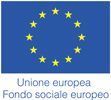 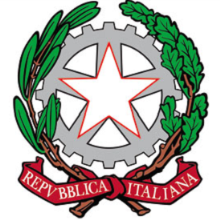 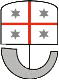 Regione Liguria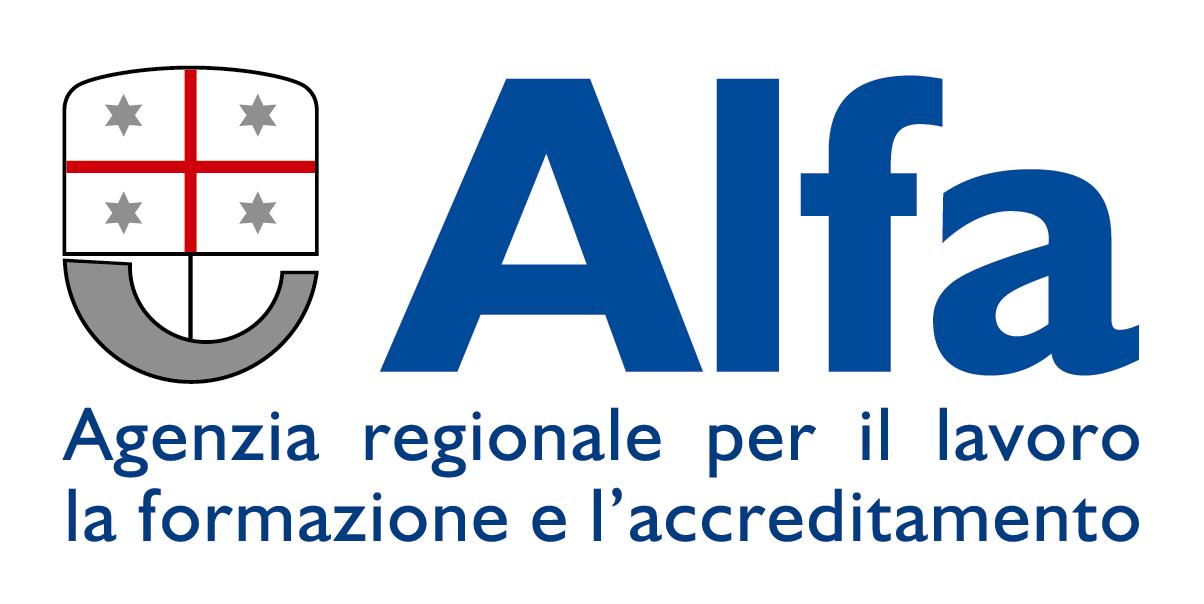 I) Consultazione del Registro per lo svolgimento delle attività di incrocio domanda/offerta tra lavoratori e famiglie (I Livello)󠄛II) Consultazione del Registro per lo svolgimento delle attività di incrocio domanda/offerta tra lavoratori e famiglie e l’alimentazione del Registro con nuovi iscritti (II Livello)󠄛a.  Organismo in possesso dell’Accreditamento ai sensi della dGR n. 915/2017 per l’erogazione dei Servizi al Lavoro della Regione Liguria;Indicare la DGR di accreditamento (numero e data)b. Istituto di Patronato ed Assistenza Sociale di cui alla Legge n. 152 del 30 marzo 2001 con almeno una sede operativa nel territorio ligure e in possesso di idonea convenzione con ANPAL per la realizzazione di attività di cui al D.Lgs. n. 150/2015Indicare la data della convenzione